All questions on this form are Supplemental (use depends on study type and design).Record date of evaluation: (ddMMMyyyy)Record the highest grade of toxicity diagnosed since the previous evaluation. If this is the first evaluation, record the highest toxicity diagnosed since Day 0. The toxicity grades are based on the NCI CTCAE Version 5.0. Grading should be completed based on the entire definition, as some definitions in this form may be truncated.General DisordersFever:Fatigue:Immune System Disorders: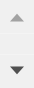 Allergic reactionAnaphylaxis:GI DisordersMucositis:Which location(s) did the mucositis occur? Oral:.	0-No	1-Yes Esophagus:	0-No	1-Yes Intestinal:	0-No	1-Yes Anal:	0-No	1-Yes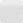 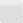 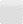 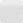 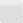 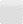 Other:	0-No	1-YesSpecify other organ location:  Nausea: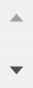 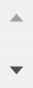 Vomiting:Diarrhea:Pancreatitis:Renal DisordersCystitis noninfective: Acute kidney injury:Chronic kidney disease: Did the patient receive dialysis? If yes, were laboratory values corrected? Hemorrhagic DisordersHemorrhage:Which organ system was the hemorrhage associated with?Specify other organ system:Cardiac DisordersHypotension:0-No	1-Yes0-No	1-YesHypertension:Cardiac arrhythmia: Specify arrhythmia:Myocardial infarction: Left ventricular systolic dysfunction:Pericardial effusion: Restrictive cardiomyopathy: Pericarditis:Nervous System DisordersSomnolence:Seizure:Neuropathy:Specify neuropathy type: Reversible posterior leukoencephalopathy syndrome (RPLS/PRES):Blood and Lymphatic DisordersThrombotic thrombocytopenic purpura / Thrombotic microangiopathy:Splenomegaly		Grades (as defined by CTCAE)Vascular DisordersCapillary leak syndrome: Thromboembolic event: Musculoskeletal and Connective Tissue DisordersAvascular necrosis:(  AVASN)Osteoporosis:(  OSTEO)Respiratory, Thoracic and Mediastinal DisordersHypoxia:(  HYPOX)Dyspnea:(  DYSPN)Pleural Effusion:(  PLEFF)Metabolism and Nutrition DisordersHyperglycemia:(  HYPGL)Hepatic DisordersHepatitis:(  HEPAT)	0-No	1-Yes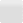 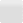 Liver failure:(  LIVFL)	0-No	1-Yes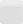 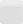 ALT:(  ALT)AST:(  AST)Bilirubin:(  BILIR)Alkaline Phosphatase: (  ALKPH)Indicate all clinical signs/symptoms of abnormal liver functioning:Jaundice:(  JAUND)	0-No	1-YesHepatomegaly:(  HEMLY)	0-No	1-Yes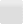 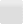 Right upper quadrant pain: (  RUQUA)Weight gain (>5%) from baseline:(  WGTGN)0-No	1-Yes0-No	1-YesIndicate the etiology of the abnormal liver function:Specify other etiology: (  OTHSP)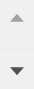 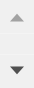 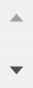 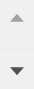 62. Did any of the toxicities reported for this assessment period meet the criteria of an SAE? Y/N	63. If yes, specify any event(s) that met the criteria of an SAE: [Free text]Transfusion ReactionDid the patient receive a transfusion during the reporting period  Yes  NoInfusion related reaction0 – Grades 0-23 – Prolonged;recurrence of symptoms following initial improvement;hospitalization indicated4 – Life threatening consequences; urgent intervention indicated5 – DeathFeverGrade 0-2>40.0 degrees C (>140.0 degrees F) for <= 24 hours>40 degrees C (>104.0 degrees F) for > 24 hoursDeathMaculo-papular rashGrade 0-2Macules/papules covering >30% BSA with or without associated symptoms;limiting self-care ADLUrticariaGrade 0-2Urticaria lesions covering >30% BSA; IV intervention indicatedAllergy reactionGrade 0-2Prolonged;recurrence of symptoms following initial improvement; hospitalization indicatedLife-threatening consequences; urgent intervention indicated DeathBroncospasmGrade 0-2Limiting self-care ADL; oxygen saturation decreasedLife-threatening respiratory or hemodynamic compromise; intubation or urgent intervention indicatedDeathHypoxiaGrade 0-2Decreased oxygen saturation at rest (e.g., pulse oximeter <88% or PaO2 <= 55mm Hg)Life-threatening airway compromise;urgent intervention indicatedDeathAnaphylaxisNo eventSymptomatic bronchospasm; parenteral intervention indicated; allergy-related edema/angioedemaLife-threatening consequences ;urgent intervention indicatedDeathHematuriaGrade 0-2Gross hematuria; transfusion, IV med, hosp, endoscopic, radiologic/operative intervention indicatedLife-threatening; urgent radiologic or operative intervention indicated DeathHemolysisGrade 0-2Transfusion or medical intervention indicated (e.g., steroids)Life-threatening; urgent radiologic or operative intervention indicated DeathInfectionGrade 0-2IV antiobiotic, antifungal, or antiviral indicated; radiologic, operative intervention indicatedLife-threatening consequences; urgent intervention indicated DeathIron overloadGrade 0-2Severe symptoms; intervention indicatedLife-threatening; urgent radiologic or operative intervention indicated DeathDid the patient develop allo-antibodies?   Yes   NoHydroxyurea ReactionDid the patient receive Hydroxyurea during this reporting period?    Yes    NoAnemiaGrade 0-2Hgb <8.0-6.5 g/dL; <4.9-4.0 mmol/L; <80-65g/L; transfusion indicatedLife-threatening consequences; urgent intervention indicated DeathNeutropenia Grade 0-2<1000 – 500 mm^3; <1.0-0.5 x 10^9 L<500/mm^3; <0.5 x 10^9 L NauseaGrade 0-2Inadequate oral caloric or fluid intake; tube feeding, TPN, or hospitalization indicatedDiarrheaGrade 0-2Increase of >= 7 stools per day; incontinence; severe increase in ostomy; limiting self care ADLLife-threatening consequences; urgent intervention indicated DeathConstipationGrade 0-2Obstipation with manual evacuation indicated; limiting self care ADLLife-threatening consequences; urgent intervention indicated DeathDoes the patient have hyperpigmentation of the skin under the nails?Yes   NoDoes the patient have thinning hair?Yes   NoOligospemia (reduced sperm)Grade 0-2Sperm concentration <13 million/mL or motility <32%Serious Adverse Event Reporting (See SAE Form)Did any of the events above lead to an advanced care intervention or intensive care unit admission/transfer as outline in the AE reporting?Yes    NoSpecify Event:0-Grades 0-23-Grade 3 - Transfusion indicated; invasive intervention indicated; hospitalization 4-Grade 4 - Life-threatening consequences; urgent intervention indicated5-Grade 5 - Death0-Grades 0-23-Grade 3 - Transfusion indicated; invasive intervention indicated; hospitalization 4-Grade 4 - Life-threatening consequences; urgent intervention indicated5-Grade 5 - Death0-Grades 0-23-Grade 3 - Transfusion indicated; invasive intervention indicated; hospitalization 4-Grade 4 - Life-threatening consequences; urgent intervention indicated5-Grade 5 - Death0-Grades 0-23-Grade 3 - Transfusion indicated; invasive intervention indicated; hospitalization 4-Grade 4 - Life-threatening consequences; urgent intervention indicated5-Grade 5 - Death0-Grades 0-23-Grade 3 - Transfusion indicated; invasive intervention indicated; hospitalization 4-Grade 4 - Life-threatening consequences; urgent intervention indicated5-Grade 5 - Death0-Grades 0-23-Grade 3 - Transfusion indicated; invasive intervention indicated; hospitalization 4-Grade 4 - Life-threatening consequences; urgent intervention indicated5-Grade 5 - Death0-Grades 0-23-Grade 3 - Transfusion indicated; invasive intervention indicated; hospitalization 4-Grade 4 - Life-threatening consequences; urgent intervention indicated5-Grade 5 - Death0-Grades 0-23-Grade 3 - Transfusion indicated; invasive intervention indicated; hospitalization 4-Grade 4 - Life-threatening consequences; urgent intervention indicated5-Grade 5 - Death0-Grades 0-23-Grade 3 - Transfusion indicated; invasive intervention indicated; hospitalization 4-Grade 4 - Life-threatening consequences; urgent intervention indicated5-Grade 5 - DeathCNSGastrointestinal 3-GenitourinaryPulmonary, Upper RespiratoryOtherCNSGastrointestinal 3-GenitourinaryPulmonary, Upper RespiratoryOtherCNSGastrointestinal 3-GenitourinaryPulmonary, Upper RespiratoryOtherEtiologyBiopsy ResultsDoppler Ultrasound Results49. VOD:0-No (  VODET) 1-Yes1-Positive 2-Negative3-Equivocal (  VODBY) 4-Not doneConfirmedNot confirmed (  VODDP) 3-Not done50. GVHD:0-No (  GVHET) 1-Yes1-Positive 2-Negative3-Equivocal (  GVHBY) 4-Not doneConfirmedNot confirmed (  GVHDP) 3-Not done51. Infection:0-No (  INFET) 1-Yes1-Positive 2-Negative3-Equivocal (  INFBY) 4-Not doneConfirmedNot confirmed (  INFDP) 3-Not done52. Other:0-No (  OTHET) 1-Yes1-Positive 2-Negative3-Equivocal (  OTHBY) 4-Not doneConfirmedNot confirmed (  OTHDP) 3-Not done53. Unknown:0-No (  UNKET) 1-Yes1-Positive 2-Negative3-Equivocal (  UNKBY) 4-Not doneConfirmedNot confirmed (  UNKDP) 3-Not done